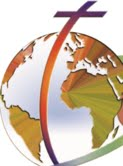 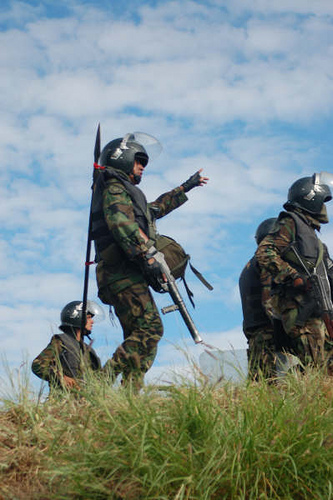 "A prueba de balas", Tratado sobre Comercio de Armas (ATT), respaldado por las Iglesias y la sociedad civil. En julio de 2012, se celebrará en Nueva York una conferencia de las Naciones Unidas, donde será negociado el texto final de este último tratado. Los movimientos de la sociedad civil operan para obtener un tratado sólido que tenga en cuenta los resultados de dos campañas basadas en convicciones religiosas:(1) La Campaña Inter-religiosa de armas bajo control para un Tratado sobre Comercio de Armas ha creado conciencia entre los líderes religiosos, las comunidades y los grupos religiosos. Los miembros de la Coalición para el Control de las Armas ha publicado una declaración en varios idiomas firmada por varias religiones: lea aquì; para inscribirse: info@controlarms.org;  La Campaña Ecuménica para un Tratado sobre Comercio de Armas fuerte y robusto del Consejo Mundial de Iglesias que apoya el papel central que las comunidades religiosas de 27 países pueden jugar y ha recopilado relatos para ser enviados a los líderes mundiales. Ver; y también.La 3a Conferencia ínter-religiosa de Asia reafirma el artículo 9 (Constitución Japonesa de la Paz). 220 representantes de Japón, Okinawa, Corea del Sur, Taiwán, Filipinas, Tailandia, Pakistán, Sudáfrica, Suiza, Italia, Canadá y EE.UU. se reunieron en octubre para escuchar sobre todo a la gente de Okinawa. Rechazaron categóricamente los acuerdos de bases militares extranjeras, ya sea en Okinawa o como la prevista actualmente en la Isla de Jeju (Corea). La parte final de la declaración. El informe de los Observadores de los Derechos Humanos pone a la luz las injusticias en las cárceles de los EE.UU. En su nuevo informe basado en seis años de investigación, Human Rights Watch documenta los altos niveles de violencia sexual, de aislamiento y de depresión en las cárceles de EE.UU. Aproximadamente 2.570 delincuentes juveniles condenados a cadena perpetua sin libertad condicional están hoy en día experimentando fundamentales violaciones de los derechos humanos. Descargar Contra Viento y Marea: condiciones de reclusión de delincuentes juveniles condenados sin juicio a cadena perpetua sin libertad condicional en los Estados Unidos. Disponible  en varios idiomas. Acceder al pdf inglés. Mirar más de cerca: El Centro de las Preocupaciones, un grupo con sede en Washington fundado en 1971, lleva la voz de los pobres y marginados a la discusión de la política social y económica. Hace 25 años, la Conferencia de los Obispos de EEUU publicó Justicia económica para todos: Carta pastoral sobre la Enseñanza Social Católica y la economía de EE.UU. en respuesta a la Justicia en el mundo, del Sínodo 1971, documento que acaba de cumplir 40 años.Sus proyectos de alto impacto incluyen: ♦ Educación para la Justicia, un "buscador de recursos" de alta calidad, ofrece materiales educativos listos-para-el-uso que aplican los valores y principios de la doctrina social católica a los problemas de los derechos económicos, sociales y ecológicos. También en español; ♦ Proyecto Mundial de las Mujeres que ofrece artículos mensuales de información sobre cuestiones de la economía de asistencia; ♦ Finanzas y comercio mundial: repensando Bretton Woods (RBW) obra para reformar las instituciones y las políticas financieras nacionales e internacionales a fin de que estén a servicio de los derechos humanos y del bienestar comunitario; ♦ Proyecto de ecología y desarrollo, asociado a la red CIDSE, tiene iniciativas en más de 150 países para promover formas de desarrollo y crecimiento económico que crean modos de vida sostenibles, trasformando las fuerzas que causan el cambio climático. Visite ¡Cerrar la Prisión de Guantánamo ahora! Diez años después que los primeros 20 "presuntos terroristas" llegaran, 171 de los 779 permanecen en este centro de larga detención de los Estados Unidos y ocho de ellos han muerto. Los prisioneros de esta "isla fuera de la ley" han sido detenidos sin el debido proceso e interrogado sin garantías. Descargar la Guía activista para el Cierre de Guantánamo. Aprenda más  y  también. Testigos de torturas.♦ Acaparamiento de tierras en Etiopia y Guatemala. (1) Etiopía está trasladando con la fuerza a 70.000 personas desde Gambella para hacer esta tierra disponible a la inversión agrícola. Esto pone las bases del hambre futuro en Etiopía porque esta gente va a vivir en áreas donde difícilmente conseguirán alimentarse. Lea y firme la petición aquí. (2) En 2011, las familias Maya del Q'eqchi en el Valle Polochic de Guatemala fueron expulsadas de sus tierras ancestrales. A pesar de la intervención de la Comisión interamericana para los Derechos humanos, el gobierno hizo poco para proteger estas comunidades. Firme aquí la petición. ♦ El 2012 es el Año Internacional de la Energía Sostenible para Todos. Vea. ♦ Febrero es el Mes de la Historia del negro, un homenaje a las generaciones de afroamericanos que lucharon para lograr la plena ciudadanía en la sociedad estadounidense.♦ Febrero 01-10: Comisión de Desarrollo Social (50ª):Erradicar la Pobreza, en la ONU a Nueva York.
♦ Febrero 20: Día Mundial de la Justicia Social. ♦ Febrero 27-Marzo 9. Comisión de la Condición de la Mujer: Empoderamiento de las mujeres rurales y su función en y la erradicación de la pobreza y del hambre. ♦ La magnificencia del Planeta Tierra (Videos): (1) Salga de su ciudad que limita la visión de nuestro mundo natural y contemple la preciosa Madre Tierra: Hermosa Tierra. (2) Nuestra casa . Lindas imágenes de Yann Arthus-Bartrand, con comentarios en francés, inglés y español.♦ Líneas de Color - ¿Qué sigue en 2012? Manténgase al día sobre los asuntos de justicia racial: políticas, reformas de la inmigración, economía y empleo con este sitio de noticias del Centro de Investigación Aplicada (ARC). Ofrece informes, análisis y soluciones que han sido premiados. Suscríbete gratuitamente.♦ Políticas sobre Drogas en los Andes: búsqueda de alternativas efectivas y humanas (Informe, diciembre 2011). Propone cambios de políticas para combatir el tráfico de drogas en América Latina y los Estados Unidos. Escrito por Coletta Youngers y Ramírez Socorro, del Foro para un Diálogo entre Comunidad Andina y Estados Unidos, relata entrevistas de bolivianos, colombianos, ecuatorianos y peruanos. Descarga. ♦ Un legado mortal: el flujo de armas pequeñas en las comunidades de las zonas urbanas y rurales de Kenia. Este reportaje fotográfico de Gwenn Dubourthoumieu echa luz sobre las 100 millones de armas pequeñas y ligeras que circulan en África. Estas armas alimentan los conflictos por los recursos en zonas pobres, como los tugurios de Nairobi y en la frontera entre Kenia, Sur Sudán y Uganda. Mire las fotos.Nota: La organización Estudio de Armas Pequeñas, es la principal fuente internacional de información imparcial y pública sobre todos los aspectos de las armas pequeñas y de la violencia armada.♦ Migración y Cambio Ambiental Global (Informe, diciembre 2011): Publicado por la Organización Internacional para las Migraciones (OIM), la Oficina del Gobierno del Reino Unido para la Ciencia y el Equipo de previsiones, este estudios analiza los patrones de migración probable de cara a los cambios ambientales. Se analizan los desafíos y las oportunidades de los próximos 50 años mirando a las migraciones como "parte de la solución y no del problema."  Lea el informe y obtenga el CD. ♦ Promover la seguridad alimentaria en África (Kit para el acción, septiembre de 2011), compilado por Africa Faith & Justice Network ayuda a entender la seguridad alimentaria y a defenderla con eficacia. Descargar www.afjn.org.♦  Southworld Web Magazine es una iniciativa de los Misioneros Combonianos de la Provincia inglesa, asegura noticias y análisis globales relacionados con la vida de la Iglesia y con las distintas perspectivas culturales. NOTA ♦ Esta Newsletter es enviada por correo electrónico en 4 idiomas, claramente marcados para escoger  fácilmente. Anima a amigos y colegas a suscribirse: combonipn@combonimissionaries.org. Colabora al blog de JPIC.  